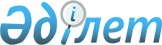 Об определении мест для размещения агитационных печатных материалов и предоставлении помещений для проведения встреч кандидатов с избирателями
					
			Утративший силу
			
			
		
					Постановление акимата Павлодарского района Павлодарской области от 06 марта 2015 года № 85/3. Зарегистрировано Департаментом юстиции Павлодарской области 17 марта 2015 года № 4369. Утратило силу постановлением акимата Павлодарского района Павлодарской области от 10 сентября 2020 года № 293/9 (вводится в действие со дня его первого официального опубликования)
      Сноска. Утратило силу постановлением акимата Павлодарского района Павлодарской области от 10.09.2020 № 293/9 (вводится в действие со дня его первого официального опубликования).
      В соответствии с пунктами 4 и 6 статьи 28 Конституционного Закона Республики Казахстан "О выборах в Республике Казахстан", со статьей 31 Закона Республики Казахстан "О местном государственном управлении и самоуправлении в Республике Казахстан" акимат Павлодарского района ПОСТАНОВЛЯЕТ:
      1. Определить места для размещения агитационных печатных материалов согласно приложению 1.
      2. Предоставить кандидатам на договорной основе помещения для проведения встреч с избирателями согласно приложению 2.
      3. Акимам сельских округов, отделам внутренней политики, образования принять меры по оснащению мест для размещения агитационных печатных материалов и подготовке помещений для проведения встреч кандидатов с избирателями.
      4. Постановление акимата Павлодарского района от 10 февраля 2015 года № 43/2 "Об определении мест для размещения агитационных печатных материалов и предоставлении помещений для проведения встреч кандидатов с избирателями на территории населенных пунктов Чернорецкого сельского округа Павлодарского района" (зарегистрированное в Реестре государственной регистрации нормативных правовых актов № 4313, опубликованное от 26 февраля 2015 года в районной газете "Заман тынысы" № 8, опубликованное от 26 февраля 2015 года в районной газете "Нива" № 8) считать утратившим силу.
      5. Контроль за исполнением данного постановления возложить на руководителя аппарата акима района.
      6. Настоящее постановление вводится в действие после дня его первого официального опубликования. Места для размещения агитационных печатных материалов Помещения для проведения встреч кандидатов с избирателями
					© 2012. РГП на ПХВ «Институт законодательства и правовой информации Республики Казахстан» Министерства юстиции Республики Казахстан
				
Аким района
Аким района
"СОГЛАСОВАНО"
"СОГЛАСОВАНО"
Н. Ауталипов
Н. Ауталипов
Председатель Павлодарской
Председатель Павлодарской
районной территориальной
районной территориальной
избирательной комиссии
избирательной комиссии
"6" марта 2015 года
"6" марта 2015 года
Т. Кожахметов
Т. Кожахметов
Приложение 1

к постановлению акимата

Павлодарского района

от " 6 " марта 2015 года № 85/3
Приложение 1

к постановлению акимата

Павлодарского района

от " 6 " марта 2015 года № 85/3
№
Наименование населенного пункта
Количество
Количество
Место размещения
Чернорецкий сельский округ
Чернорецкий сельский округ
Чернорецкий сельский округ
Чернорецкий сельский округ
Чернорецкий сельский округ
1
село Пресное 
1
1
Доска объявлений, расположенная у здания сельского клуба по улице Мухтара Ауэзова, 3
2
село Караколь
1
1
Доска объявлений, расположенная у магазина по улице Абая
3
село Достык 
1
1
Доска объявлений, расположенная у магазина по улице Школьная
4
село Чернорецк
2
2
Доска объявлений, расположенная у магазина по улице Трунова, 20;

Доска объявлений, расположенная у магазина по улице 1 Мая, 78
Григорьевский сельский округ
Григорьевский сельский округ
Григорьевский сельский округ
Григорьевский сельский округ
Григорьевский сельский округ
5
село Набережное 
2
2
Доска объявлений, расположенная у магазина по улице Украинская, 40;

Доска объявлений, расположенная у здания государственного учреждения "Чернорецкая средняя общеобразовательная школа № 2 Павлодарского района" на пересечении улиц Целинная и Аульная
6
село Жана кала
1
1
Доска объявлений, расположенная у магазина по улице Центральная
Черноярский сельский округ
Черноярский сельский округ
Черноярский сельский округ
Черноярский сельский округ
Черноярский сельский округ
7
село Сычевка 
1
1
Доска объявлений, расположенная у магазина по улице Набережная, 29
8
село Новочерноярка
1
1
Доска объявлений, расположенная у магазина по улице Юбилейная, 13
9
село Черноярка
1
1
Доска объявлений, расположенная у магазина по улице Школьная, 32/1
Мичуринский сельский округ
Мичуринский сельский округ
Мичуринский сельский округ
Мичуринский сельский округ
Мичуринский сельский округ
10
село Мичурино
1
1
Доска объявлений, расположенная у магазина по улице Садовая, 2/2
11
село Госплемстанция
1
1
Доска объявлений, расположенная у магазина по улице Октябрьская, 16/1
12
село Березовка 
1
1
Доска объявлений, расположенная у здания Жамбылской начальной школы
Зангарский сельский округ
Зангарский сельский округ
Зангарский сельский округ
Зангарский сельский округ
Зангарский сельский округ
13
село Зангар 
1
1
Доска объявлений, расположенная у здания государственного учреждения "Зангарская средняя общеобразовательная школа Павлодарского района" по улице Школьная, 1
14
село Коряковка
1
1
Доска объявлений, расположенная у здания Коряковской начальной школы по улице Ветеранов
Луганский сельский округ
Луганский сельский округ
Луганский сельский округ
Луганский сельский округ
Луганский сельский округ
15
село Ак кудук 
1
1
Доска объявлений, расположенная у здания сельского клуба
16
село Богдановка
1
1
Доска объявлений, расположенная у здания сельского клуба
17
село Луганск
2
2
Доска объявлений, расположенная у здания Дома культуры производственного кооператива "Луганск" по улице Ленина, 54;

Доска объявлений, расположенная у магазина по улице Кутузова, 28
Рождественский сельский округ
Рождественский сельский округ
Рождественский сельский округ
Рождественский сельский округ
Рождественский сельский округ
18
село Рождественка 
1
1
Доска объявлений, расположенная у здания сельского клуба по улице Абая, 5 
19
село Розовка
1
1
Доска объявлений, расположенная у здания государственного казенного коммунального предприятия "Дом культуры села Розовка" аппарата акима Рождественского сельского округа Павлодарского района по улице Абая, 38 "Б"
20
село Максимовка
1
1
Доска объявлений, расположенная у здания сельского клуба по улице Гончарова
Ефремовский сельский округ
Ефремовский сельский округ
Ефремовский сельский округ
Ефремовский сельский округ
Ефремовский сельский округ
21
село Ефремовка 
1
1
Доска объявлений, расположенная у здания государственного учреждения "Аппарат акима Ефремовского сельского округа Павлодарского района" по улице Абая
22
село Даниловка
1
1
Доска объявлений, расположенная у дома № 7 по улице Школьная
Красноармейский сельский округ
Красноармейский сельский округ
Красноармейский сельский округ
Красноармейский сельский округ
Красноармейский сельский округ
23
село Красноармейка 
5
5
Доска объявлений, расположенная у здания государственного казенного коммунального предприятия "Павлодарский районный Дом культуры" отдела культуры, развития языков, физической культуры и спорта Павлодарского района" по улице 60 лет Октября, 30;

Доска объявлений, расположенная у магазина по улице Кубанская, 14;

Доска объявлений, расположенная у магазина по улице Ленина, 31;

Доска объявлений, расположенная у здания акционерного общества "Казпочта" по улице 60 лет Октября, 23;

Доска объявлений, расположенная у автобусной остановки № 1 по улице 60 лет Октября
24
село Станция Красноармейка
1
1
Доска объявлений, расположенная у здания железнодорожного вокзала по улице Сарсекеева, 28
25
село Шанды
1
1
Доска объявлений, расположенная у здания сельского клуба по улице Абая, 17/2
Шакатский сельский округ
Шакатский сельский округ
Шакатский сельский округ
Шакатский сельский округ
Шакатский сельский округ
26
село Коктобе 
1
1
Доска объявлений, расположенная у дома № 13 
27
село Заозерное
1
1
Доска объявлений, расположенная у дома № 33
28
село Шакат
2
2
Доска объявлений, расположенная у здания сельского клуба по улице Мухтара Ауэзова, 38;

Доска объявлений, расположенная у здания государственного учреждения "Шакатская средняя общеобразовательная школа Павлодарского района" по улице Садовая, 5
29
село Толыбай
1
1
Доска объявлений, расположенная у здания сельского клуба
30
село Маралды
2
2
Доска объявлений, расположенная у здания сельского клуба по улице Гагарина, 13;

Доска объявлений, расположенная у здания акционерного общества "Казпочта" по улице Гагарина, 13/1
Заринский сельский округ
Заринский сельский округ
Заринский сельский округ
Заринский сельский округ
Заринский сельский округ
31
село Заря 
1
1
Доска объявлений, расположенная у здания пекарни по улице Абая, 13 А
32
село Бирлик
1
1
Доска объявлений, расположенная у магазина по улице Жаяу Мусы, 30
33
село Жертумсык
1
1
Доска объявлений, расположенная у здания сельского клуба по улице Исы Байзакова, 10
34
село Подстепное
1
1
Доска объявлений, расположенная у дома № 36 по улице Потанина 
Кенесский сельский округ
Кенесский сельский округ
Кенесский сельский округ
Кенесский сельский округ
Кенесский сельский округ
35
село Каратогай 
1
1
Доска объявлений, расположенная у здания Комарицинской начальной школы по улице Школьная, 1
36
село Айтым
1
1
Доска объявлений, расположенная у здания государственного учреждения "Кенесская основная общеобразовательная школа Павлодарского района" по улице Школьная, 1
37
село Новоямышево
1
1
Доска объявлений, расположенная у здания государственного казенного коммунального предприятия "Дом культуры села Новоямышево" аппарата акима Кенесского сельского округа Павлодарского района по улице Динмухамеда Кунаева, 10
село Ольгинка
село Ольгинка
село Ольгинка
село Ольгинка
село Ольгинка
38
село Ольгинка
1
1
Доска объявлений, расположенная у здания центральной конторы крестьянского хозяйства "Маяк" по улице Школьная, 7
Приложение 2

к постановлению акимата

Павлодарского района

от " 6 " марта 2015 года № 85/3
Приложение 2

к постановлению акимата

Павлодарского района

от " 6 " марта 2015 года № 85/3
Приложение 2

к постановлению акимата

Павлодарского района

от " 6 " марта 2015 года № 85/3
№
Наименование населенного пункта
Место проведения встреч
Чернорецкий сельский округ
Чернорецкий сельский округ
Чернорецкий сельский округ
1
село Чернорецк 
Зрительный зал Дома культуры села Чернорецк
Черноярский сельский округ
Черноярский сельский округ
Черноярский сельский округ
2
село Новочерноярка 
Зрительный зал Дома культуры села Новочерноярка
Мичуринский сельский округ
Мичуринский сельский округ
Мичуринский сельский округ
3
село Госплемстанция 
Актовый зал Мичуринской средней общеобразовательной школы
Зангарский сельский округ
Зангарский сельский округ
Зангарский сельский округ
4
село Зангар 
Актовый зал Зангарской средней общеобразовательной школы
Луганский сельский округ
Луганский сельский округ
Луганский сельский округ
5
село Луганск 
Актовый зал Луганской средней общеобразовательной школы
Рождественский сельский округ
Рождественский сельский округ
Рождественский сельский округ
6
село Розовка 
Актовый зал Розовской средней общеобразовательной школы
Ефремовский сельский округ
Ефремовский сельский округ
Ефремовский сельский округ
7
село Ефремовка 
Зрительный зал Дома культуры села Ефремовка
Красноармейский сельский округ
Красноармейский сельский округ
Красноармейский сельский округ
8
село Красноармейка 
Зрительный зал Дома культуры села Красноармейка
Шакатский сельский округ
Шакатский сельский округ
Шакатский сельский округ
9
село Шакат 
Актовый зал Шакатской средней общеобразовательной школы
Заринский сельский округ
Заринский сельский округ
Заринский сельский округ
10
село Заря 
Актовый зал Заринской средней общеобразовательной школы
Кенесский сельский округ
Кенесский сельский округ
Кенесский сельский округ
11
село Новоямышево 
Зрительный зал Дома культуры села Новоямышево
село Ольгинка
село Ольгинка
село Ольгинка
12
село Ольгинка
Актовый зал Ольгинской средней общеобразовательной школы
Григорьевский сельский округ
Григорьевский сельский округ
Григорьевский сельский округ
13
село Набережное 
Актовый зал Чернорецкой средней общеобразовательной школы № 2